Отчет по самообразованию на тему: «Нетрадиционные способы рисования» для детей раннего возраста»Воспитатель:  Довбуш Г.В.Дети должны жить в мире красоты, игры, сказки, музыки, рисунка, фантазии, творчества.                                                     Сухомлинский В. А.  Что означает слово «нетрадиционно»?               В словаре синонимов слово «нетрадиционно» обозначает: неординарно, своеобычно, на новый лад, неповторимо, индивидуально, самостоятельно, оригинально, нестандартно, своеобразно, по-новому, по-своему.  А что значит «нетрадиционное рисование»?  Это искусство изображать, не основываясь на традиции.               Дети с самого раннего возраста пытаются отразить свои впечатления об окружающем мире в своём изобразительном творчестве. В этом ребёнку помогают взрослые (педагоги). Рисование нетрадиционными способами – это увлекательная, завораживающая деятельность, которая удивляет и восхищает детей. Важную роль в развитии ребёнка играет развивающая среда. Поэтому, при организации предметно-развивающей среды учитывается, чтобы содержание носило развивающий характер, и было направлено на развитие творчества каждого ребёнка в соответствии с его индивидуальными возможностями, доступной и соответствующей возрастным особенностям детей. Необычные материалы и оригинальные техники привлекают детей тем, что здесь не присутствует слово «нельзя», можно рисовать, чем хочешь и как хочешь, и даже можно придумать свою необычную технику. Дети ощущают незабываемые, положительные эмоции, а по эмоциям можно судить о настроении ребёнка, что его радует, что его огорчает.        Проведение занятий с использованием нетрадиционных техник рисования способствуют: • развитию пространственного мышления; • развитию мелкой моторики рук и тактильного восприятия; • развитию творческих способностей, воображения и полёта фантазий;  • развитию памяти, внимания, усидчивости, учит думать и анализировать, соизмерять и сравнивать;  • развитию эстетического восприятия и эмоциональной отзывчивости; • снятию детских страхов; • развитию уверенности в своих силах; • учит детей работать с разнообразным материалом.       Успех обучения нетрадиционным техникам во многом зависит от того, какие методы и приёмы использует педагог, чтобы донести до ребёнка определённое содержание, сформировать у него знания, умения, навыки. Во многом результат  работы ребёнка зависит от его заинтересованности, поэтому на занятии важно активизировать внимание ребёнка, побудить его к деятельности при помощи дополнительных стимулов. Такими стимулами могут быть: • игра, которая является основным видом деятельности детей; • сюрпризный момент; • просьба о помощи (дети никогда не откажутся помочь слабому) ; • музыкальное сопровождение; и т. д.              Овладение нетрадиционной техникой изображения доставляет дошкольникам истинную радость. Они с удовольствием рисуют разные узоры, не испытывая при этом трудностей. Дети смело берутся за художественные материалы, малышей не пугает их многообразие и перспектива самостоятельного выбора. Им доставляет огромное удовольствие сам процесс выполнения. Дети готовы многократно повторить то или иное действие. И чем лучше получается движение, тем с большим удовольствием они его повторяют, как бы демонстрируя свой успех, и радуются, привлекая внимание взрослого к своим достижениям.            Существует много техник нетрадиционного рисования. Их необычность состоит в том, что они позволяют детям быстро достичь желаемого результата, если овладение ими строиться с учетом специфики деятельности и возраста детей. Я взяла те нетрадиционные техники рисования, с которыми детям интересней и легче справляться, и разделила их по-нарастающей (от более лёгких, к более сложным). Рисование нетрадиционными способами уже можно начинать с до изобразительного периода рисования. Такое рисование я провожу с каждым ребёнком индивидуально и во второй половине дня.  Так с детьми от 1, 5 до 2 лет я использовала: • рисование пальчиками; • рисование ладошками; • рисование поролоном; • кляксографию; С детьми от 2 до 3 лет: • рисование пробками; • рисование ватными палочками;• рисование способом – «тычка»; • разукрашивание предметов.                Каждая из этих техник - это маленькая игра. Их использование позволяет детям, чувствовать себя раскованнее, смелее, непосредственнее, развивает воображение, дает полную свободу для самовыражения.                  Как говорил В. А. Сухомлинский: “Истоки способностей и дарования детей на кончиках пальцев. От пальцев, образно говоря, идут тончайшие нити-ручейки, которые питает источник творческой мысли. Другими словами, чем больше мастерства в детской руке, тем умнее ребёнок”.  РИСОВАНИЕ ПАЛЬЧИКАМИ Цель: развитие мелкой моторики рук, тактильных ощущений, уверенности, эмоций, ориентировки на листе бумаги. Материал: гуашь, лист бумаги с изображением силуэта или без, салфетка. Способ получения изображения: ребёнок опускает указательный палец в гуашь и наносит пятнышки, точки на листе бумаги. 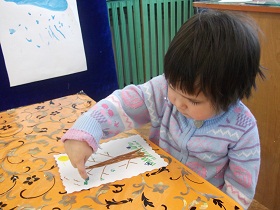 РИСОВАНИЕ ЛАДОШКАМИ Цель: развитие тактильных ощущений, воображения, эмоций.  Материал: гуашь, цветная или белая бумага, салфетка. Способ получения изображения: ребёнок обмакивает всю ладошку в краску, прислоняет её к листу бумаги (оставляя отпечаток, воспитатель дорисовывает детали рисунка.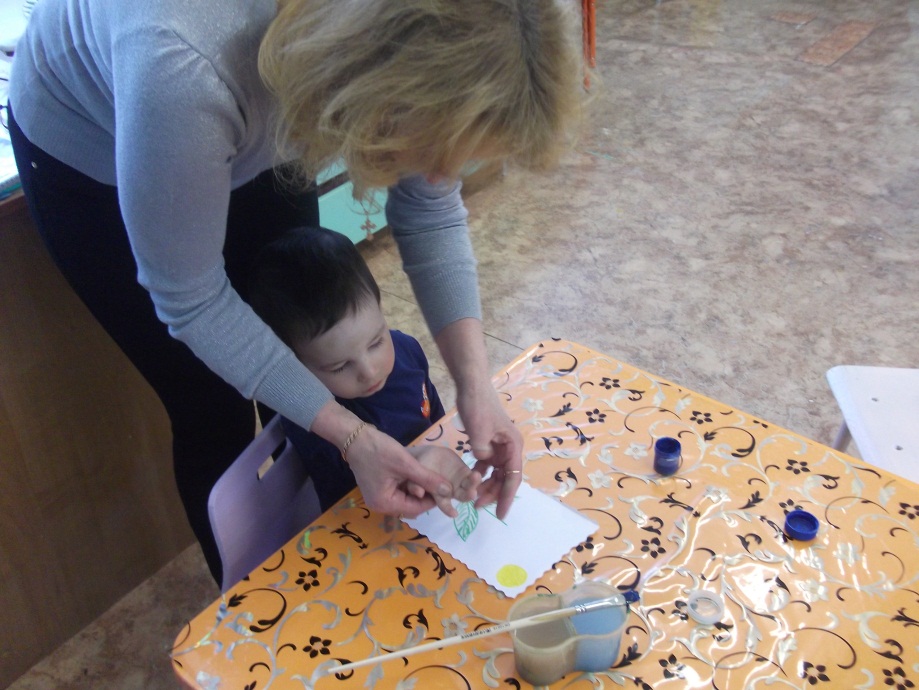 РИСОВАНИЕ ПОРОЛОНОМ Цель: развитие мелкой моторики рук, ориентировки на листе бумаги, тактильных ощущений, эмоций. Материал: баночка с гуашью; лист бумаги с рисунком, нарисованным карандашом; кусочек поролона, салфетка. Способ получения изображения: ребёнок макает поролон в баночку с краской и проводит по листу бумаги с лева на право, закрашивая изображение. 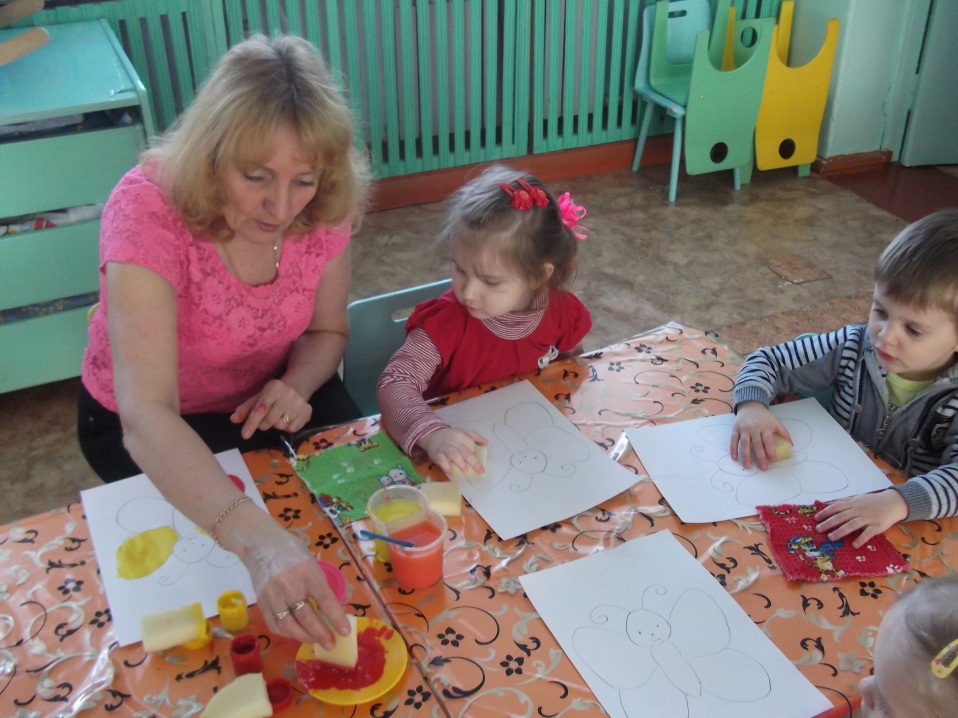                                                                 КЛЯКСОГРАФИЯ  Цель: развитие воображения, мышления, эмоций. Материал: гуашь, цветной или чистый лист бумаги, салфетка.  Способ получения изображения: ребёнок макает кисточку или пальчик в краску и хаотическими движениями руки наносит краску на лист бумаги. Воспитатель задаёт ребёнку вопросы: «На что похожа твоя клякса? » или «Что это? ». 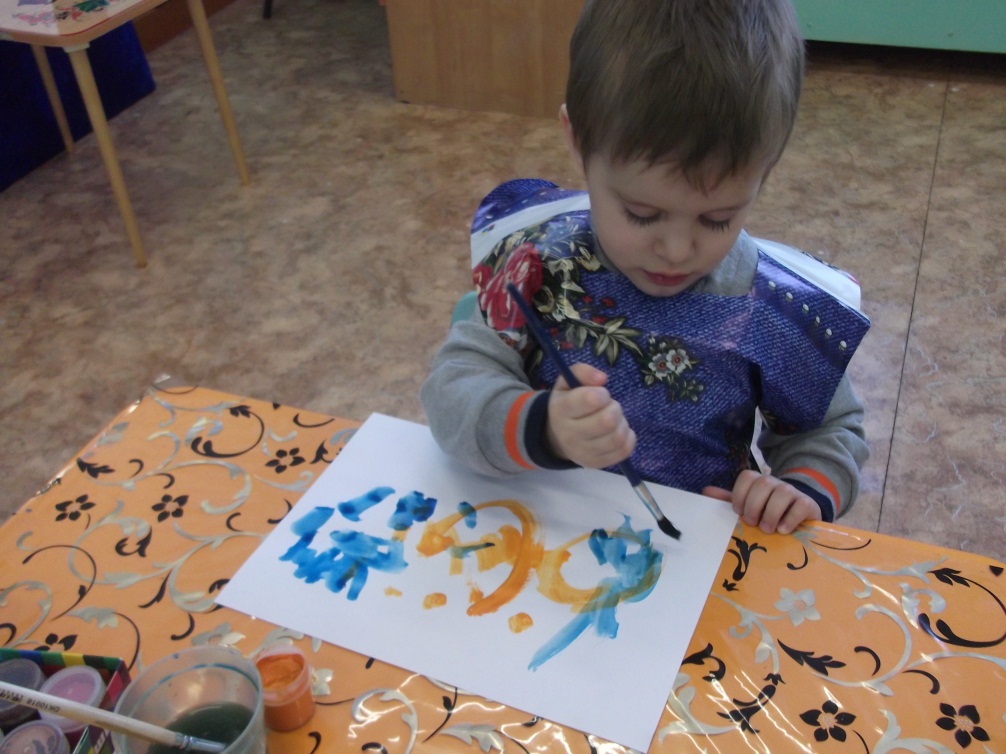 РИСОВАНИЕ ПРОБКАМИ Цель: развитие мелкой моторики рук, воображения, ориентировки на листе бумаги, эмоций.  Материал: гуашь любого цвета, лист бумаги, пробки от тюбиков из-под крема, зубной пасты или пластиковой бутылки. Способ получения изображения: ребёнок берёт пробку тремя пальчиками, обмакивает её в краску и оставляет отпечатки на листе бумаги.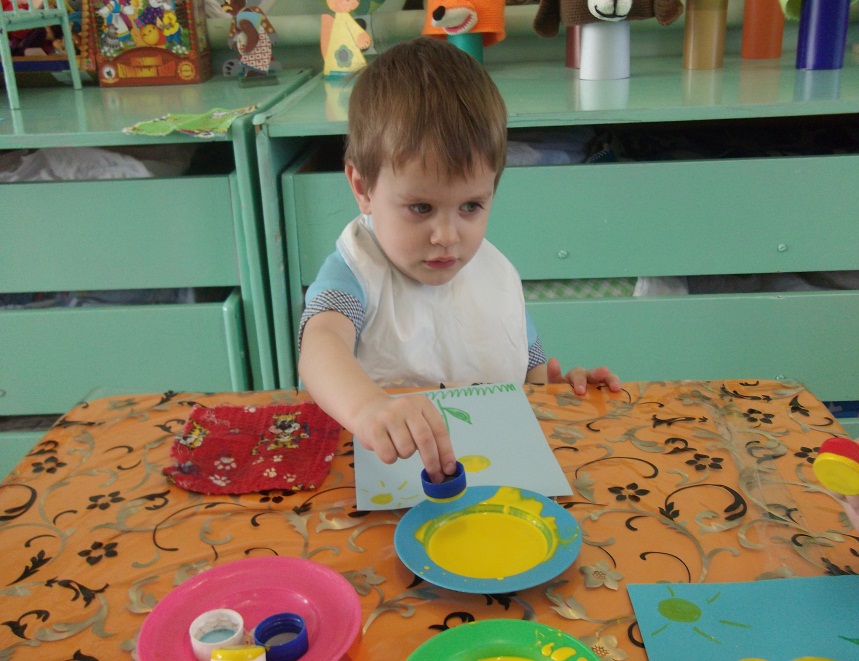 РИСОВАНИЕ ВАТНЫМИ ПАЛОЧКАМИ Цель: развитие мелкой моторики рук, воображения, цветовосприятия, ориентировки на листе бумаги, эмоций. Материал: ватные палочки; гуашь; лист бумаги. Способ нанесения изображения: ребёнок макает конец ватной палочки в краску и проводя ею или методом тычка оставляет отпечаток на изображении. 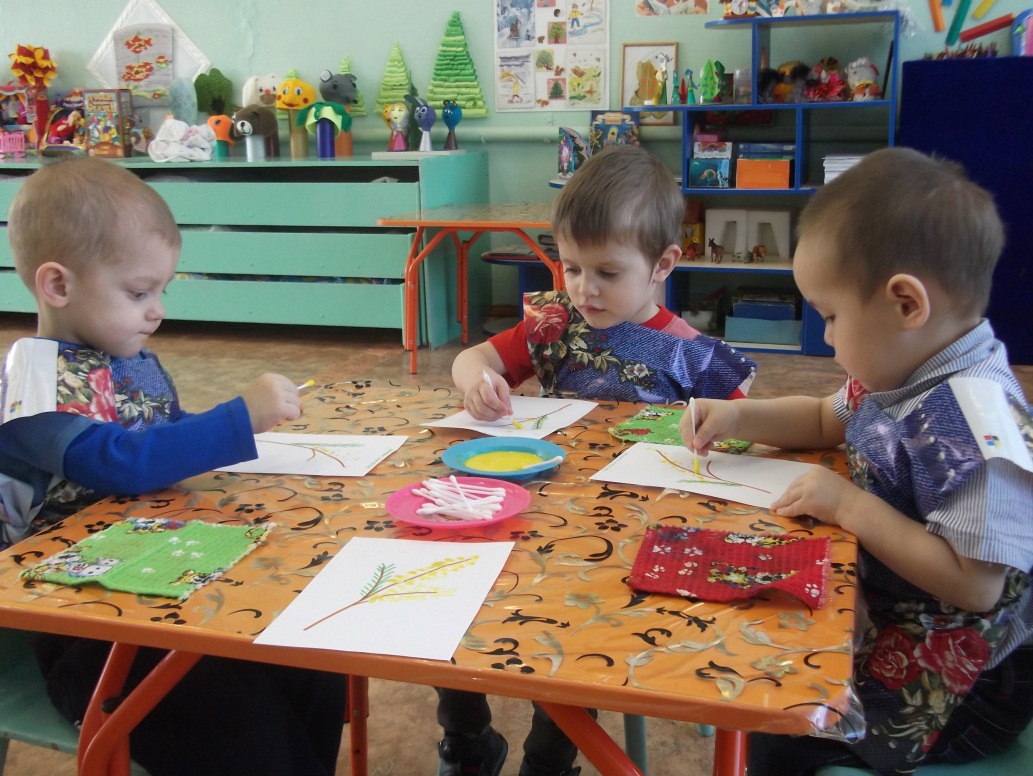 РИСОВАНИЕ СПОСОБОМ – «ТЫЧКА» Цель: закрепление навыков рисования кистью и красками, развитие воображения, мышления, эмоций.  Материал: листок с нарисованным силуэтом, кисть с жёсткой щетиной, гуашь, баночка с водой.  Способ нанесения изображения: ребёнок, с помощью кисти, наносит краску на силуэт способом «тычка» (как будто тыкает в листок). 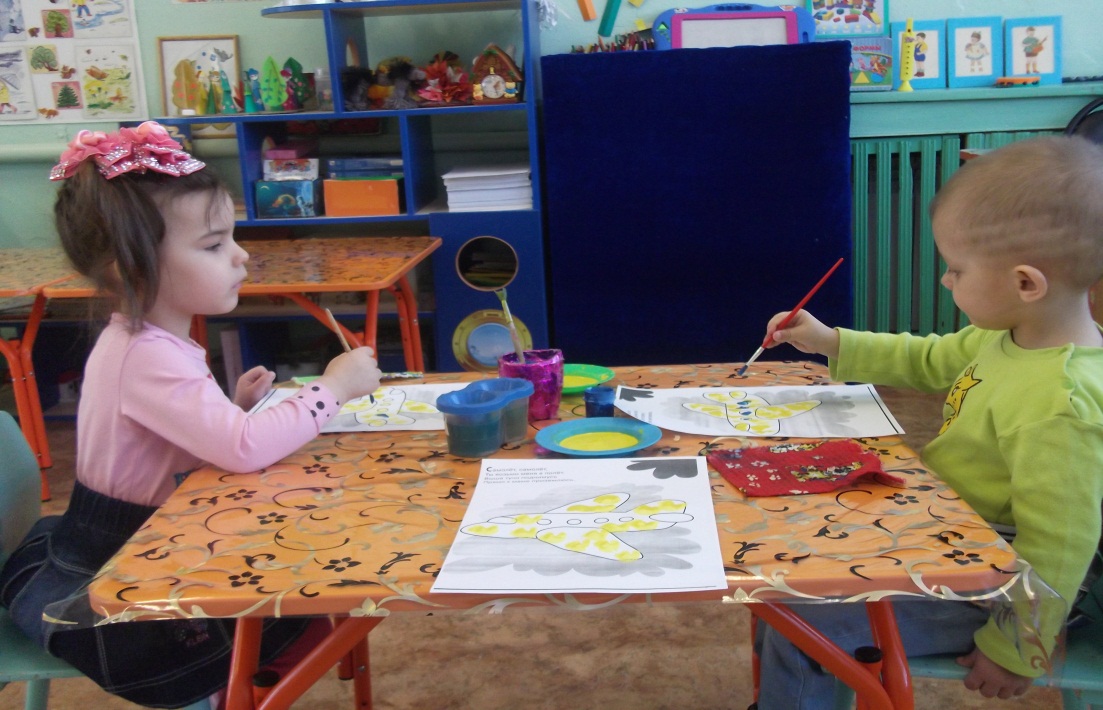 РАЗУКРАШИВАНИЕ ПРЕДМЕТОВ Цель: умение работать с красками аккуратно, подбирать нужный цвет к окрашиваемому предмету, развитие мышления, творчества, эмоций.  Материал: лист бумаги с нарисованным силуэтом, кисточки, гуашь разного цвета.  Способ разукрашивания: ребёнок берёт кисточкой краску нужного цвета и разукрашивает.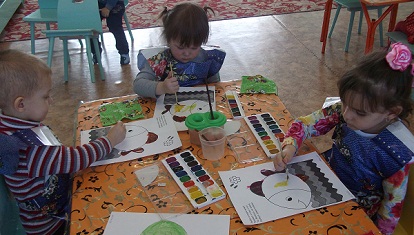         Художественное творчество играет большую и важную роль в развитии детей раннего возраста. У детей воспитывается интерес и любовь к данному виду творчества, желание попробовать себя рисовании разными способами: рукой, пальчиком, поролоном, крышкой, ватной палочкой…и др. У детей развивается моторика рук, логическое мышление, различные эмоции, воображение…          Как говорил В. А. Сухомлинский: “Истоки способностей и дарования детей на кончиках пальцев. От пальцев, образно говоря, идут тончайшие нити-ручейки, которые питает источник творческой мысли. Другими словами, чем больше мастерства в детской руке, тем умнее ребёнок”. Воспитатель группы раннего возраста МБДОУ «УНДС № 3 «Сказка»Довбуш В.Г.ьттио